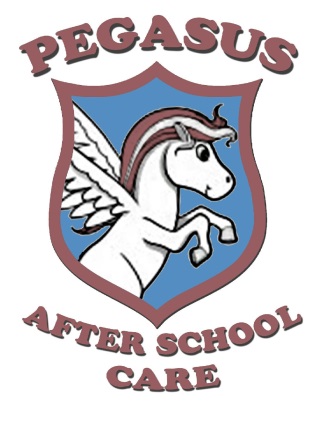 Pegasus After School Care Booking Form. 			 Week commencing        __/__/2015This is a more fixed arrangement                             This is just a one off    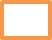 Child(rens) Name __________________________Year Group(s) 	________________________Please tick the hours you require.Hourly Rate is £5 per hour .I agree to pay Pegasus  				_____________________Signed _________________dateAny queries please do not hesitate in phoning the school on 02892 663773 or email lpspegasus@gmail.com.MondayTuesdayWednesdayThursdayFriday2 – 3 pm3 – 4 pm4 – 5 pm5  - 5.45 pm